Productivity / Accessibility Ribbon: Word 2010 Quick Accessibility Reference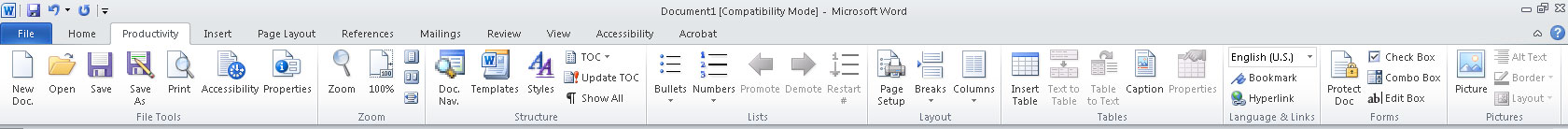 File Tools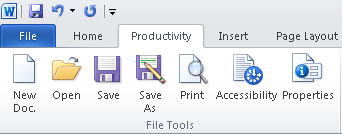 New Doc – Creates a new document in the default template.Open – Opens an existing documentSave – Saves the document with the current file name.Save as – Saves the document and prompts you for a new file namePrint – prints the documentAccessibility – Checks for common accessibility mistakes.Properties – Define meta data about the document to aid in searching.Zoom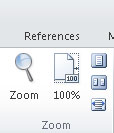 Zoom – Set the magnification level100% - Set magnification to 100%One Page – Display one page of the document.Two Pages – Display two pages side by side.Page Width – Display the document so that the width of the document matches the width of the window.Structure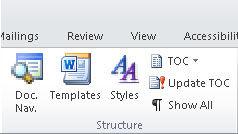 Doc Nav – Opens an outline view of the document and allows heading navigation.Templates – Select or change the template for the document.Styles – Select headings, lists, and other styles to provide semantic structure for your document.TOC – Insert a table of contentsUpdate TOC – Update the table of contentsShow all – Show paragraph marks & breaks.Lists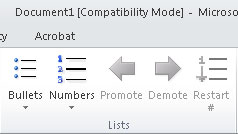 Bullets – Create a bulleted listNumbers  Create a numbered listPromote – Move the selected  item(s)  to the next higher level in a nested list.Demote – Move the selected item(s) to the next lower level in a nested listRestart # - Restart the numbering.Layout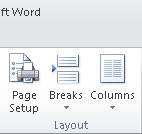 Page Setup – Set up page size, orientation and margins.Breaks – Insert section breaks, column breaks, and page breaks.Columns – choose the number of columns for the page or the sectionTables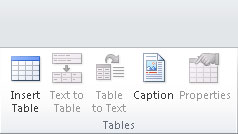 Insert Table – Create a table at the cursor location.Text to table – Convert selected text to a tableTable to text - Convert a table to text (left to right top to bottom).Caption – add a caption to a table, picture or other imageProperties – Set the header row on a table, column size, row height, etc.Language and Links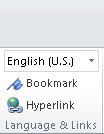 Language drop down – set the language of the document or section.Bookmark – add linked bookmarks to a document.Hyperlink – add a hyperlink to a document and create meaningful link textForms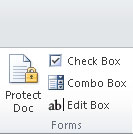 Protect document – lock the document. Accessible forms (only allow filling in forms)Check Box – add a checkbox (does not work with all assistive technologies)Combo Box – add a combo box (does not work with all assistive technologies.ab|Edit Box – add an edit form field (works with all assistive technologies)Pictures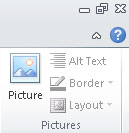 Picture – insert a picture or diagram in a document.Alt Text – add alternative text to the description field in a documentLayout – set the picture layout to in-line for maximum accessibility.